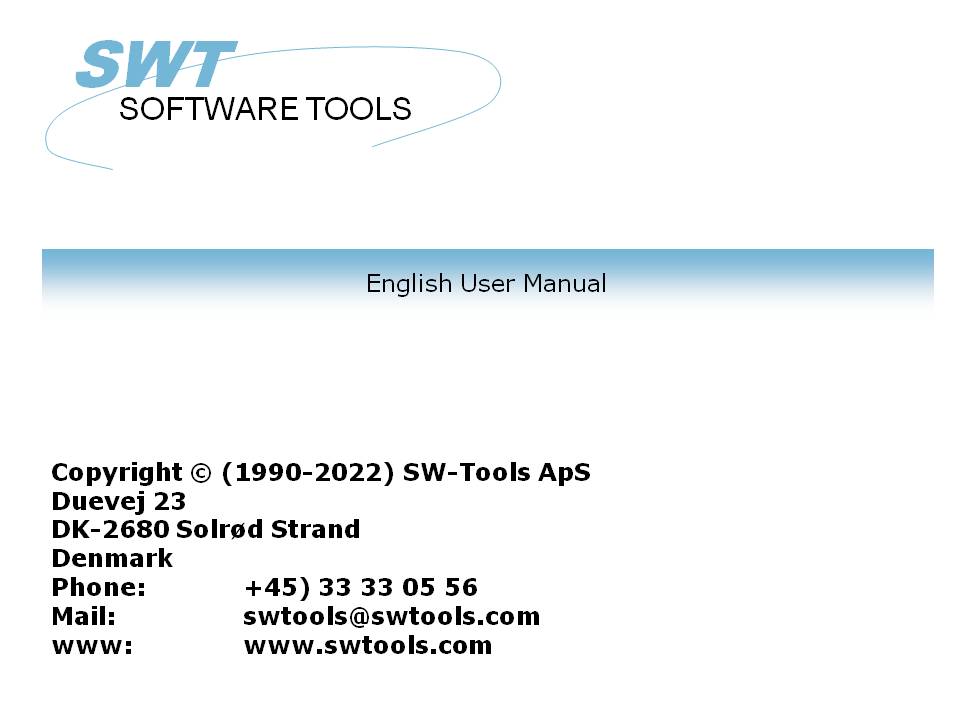 Global and Btrieve 6.1522/11/01 /  2022-09-01 008.384ContentsContents	21. Implimentation	31.1. Btrieve 6.15 32-bit	41.2. Btrieve 6.15 16-bit	51.3. Global Data Dictionary	61.3.1. Field formats	71.4. No Global system requirements	82. Installing TRIO	92.1. Required license	102.2. Installing from CD	112.3. Installing the Btrieve driver	122.4. Create a new subsystem	133. Installing report system for Data Dictionary	143.1. Installing the system manually	153.2. File definitions for the Btrieve Dictionary	163.3. Run report to generate Global dictionary for TRIO & ODBC	173.4. Loading the generated dictionary file	194. Install and setup ODBC driver	214.1. Installing the ODBC driver	224.2. Setup of ODBC data source	234.3. Test in Access 97	24Figure list	25Index	261. Implimentation1.1. Btrieve 6.15 32-bitBefore Global Btrieve files can be accessed by SW-Tools TRIO or SW-Tools ODBC the required Btrieve DLL must be present in a known path to the Windows environment, for example the Windows system directory or any other set in the PATH environment variable.The only version of Btrieve that has been seen and tested is Btrieve version 6.15 in connection with the Global Btrieve system.SW-Tools has tested the access to the Global Btrieve system using the TRIO 32-bit version 007.xxx and Btrieve version 6.15 with a minimum installation of Btrieve on one PC only needing the following files as minimum:        WBTRVRES DLL         4.192  19-04-95  15.16 WBTRVRES.DLL        WBTRV32  DLL        68.096  12-02-97  11.27 WBTRV32.DLL        W32MKDE  EXE       320.512  07-10-96  20.25 W32MKDE.EXE        WBTRCALL DLL        43.472  04-02-97  13.59 WBTRCALL.DLL        W32MKRC  DLL       110.080  24-09-96  17.40 W32MKRC.DLL        5 file(s) 546.352 bytesPlease notice that the W32MKDE.EXE must be started prior to working with TRIO or the ODBC driver, otherwise Btrieve may cause the system to hang.1.2. Btrieve 6.15 16-bitIs currently not tested by SW-Tools, but should be supported when the correct Btrieve components has been properly installed. The proper installation should include all files mentioned when using the 32-bit Btrieve plus        WBTRTHNK DLL         5.824  15-07-96  10.43 WBTRTHNK.DLL        WBTRCALL DLL        43.472  04-02-97  13.59 WBTRCALL.DLL        2 file(s) 49.296 bytes1.3. Global Data DictionaryAll Global files present in Btrieve format is described in the Btrieve filesfile.ddffield.ddfindex.ddfAdditionally there are two files currently unknown to SW-Toolsfieldext.ddfcomment.ddfThe two additional files are not required and is not accessed by SW-Tools.In order to upload the Dictionary in TRIO format SW-Tools provides a standard TRIO report system with one report, which will generate the required .fdf file for load in the TRIO file definition module.1.3.1. Field formatsBecause we have only seen the DPARAS demo system, we have only defined the report for making the .FDF file according to the field typesintegerstringfloatdateThe dictionary does not include any information regarding the number of digits for a numeric field as normally when a field is defined as PIC 9(4) or PIC 9(8,2). Therefore all numeric fields are defined according to the maximum number of digits possible for the integer and for float fields the number of decimals is fixed to 2.It is possible to amend the format of fields manually after loading the file definitions. Refer to the TRIO Data Dictionary manual.1.4. No Global system requirementsThere are no requirements regarding the Global system for TRIO & ODBC to access the Btrieve files. This means, if you have all the .dat and .ddf files but no Global system TRIO & ODBC can access all the information in the database anyway.2. Installing TRIO2.1. Required licenseYou are required to have at least the following license terms:TRIO 32-bitBtrieve interfaceAdditionally you could have a license forODBC 32-bitorODBC 16-bitin order to access the database from within Microsoft Office or any other Windows application with support of ODBC drivers,2.2. Installing from CDPlease install the entire TRIO system from the CD. If you are working with a Windows 95 or Windows NT system the installation is menu driven and automatically started when the CD is inserted into the drive.If not you must start the installation program manually. This could be done by selecting START and RUN... from the normal Windows 95 menu bar. The installation program is started by the command:X:\TRIO32\ENG\DISK1\INSTALL.EXEwhere X is the CD driver letter.The TRIO installation drive may be changed, but this manual is based on you installing the TRIO system in directoryC:\SWTOOLS2.3. Installing the Btrieve driverStart the Data Dictionary application and select Install ODBC drivers from the menu File. From the list of drivers mark Btrieve and select OK.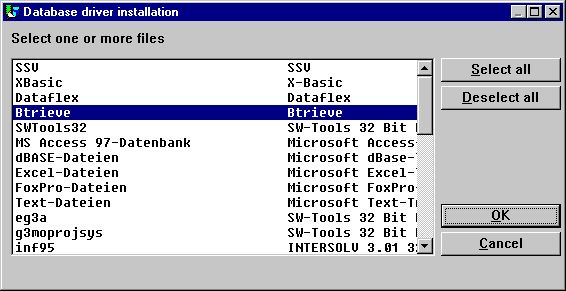 1. Installing the Btrieve driverFrom menu File select Data interface... which displays a new dialog. In the dialog change the Type from SSV-Textfile to Btrieve and enter the database path as the actual path for the Btrieve files to access. This means, the path where the file.ddf, field.ddf, index.ddf and XXXXX.dat files are located.Here is the sample from the SW-Tools test environment: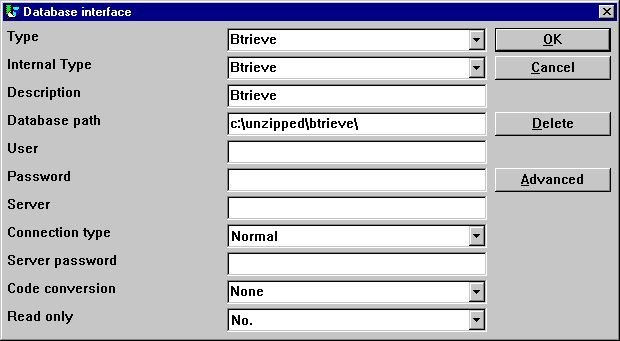 2. Setup of the Btrieve driver2.4. Create a new subsystemCreate a new subsystem to contain the global data dictionary, reports and queries. Select Subsystem-New... from the menu File.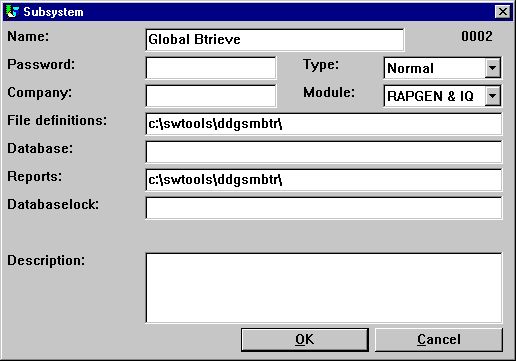 3. New subsystemIt is only required to enter a name, the file definition path and the path for reports. The database path is taken from the setup Btrieve driver.3. Installing report system for Data Dictionary3.1. Installing the system manuallyThe system is installed manually. It may be present as a .zip file or as a diskette.Start by creating the subsystem directory within your installed TRIO system. For example:C:\> MKDIR C:\SWTOOLS\DDGSMBTRIf you have received a .zip file please unzip it, otherwise copy it, into a the directory namedC:\SWTOOLS\DDGSMBTRThe files copied must include:        DDGSMBTR.FDF    Data Dictionary for Btrieve FILE/FIELD/INDEX.DDF        DMREPORT.SSV    TRIO Report list        DM1001.SRC      Report to generate TRIO Dictionary from Btrieve        gbt-eng.HLP     This on-line manual3.2. File definitions for the Btrieve DictionaryThe file.ddf, field.ddf and index.ddf has been defined for the TRIO data dictionary system and stored in the fileDDGSMBTR.FDFStart the Data Dictionary application and follow the steps:Select File-Subsystem-Open and select the Global Btrieve subsystem.Select File-Load standard definitions and open the C:\SWTOOLS\DDGSMBTR\DDGSMBTR.FDF file. Now change the type from SSV-Textfile to Btrieve in the top-right combobox.From the File window select the table 's0 Btrieve Data Dictionary Tables'. If you select menu View-Record overview it should display something like this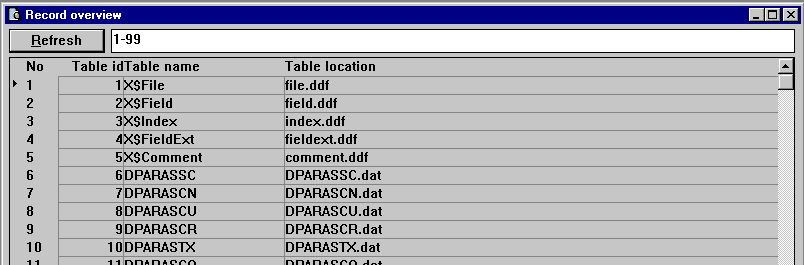 4. Sample test of Btrieve Dictionary Tablesif all is setup correctly.3.3. Run report to generate Global dictionary for TRIO & ODBCStart the Report Generator application and open the subsystem Global Btrieve. Within this subsystem one report should be present which you may start.So that the report can produce a .FDF file a text printer setup is required!When you see the start dialog go directly into the Parameters menu and select Printer setup.Go to the first free line in the list of defined printers and checkmark the Screen printer field.Select the button Setup.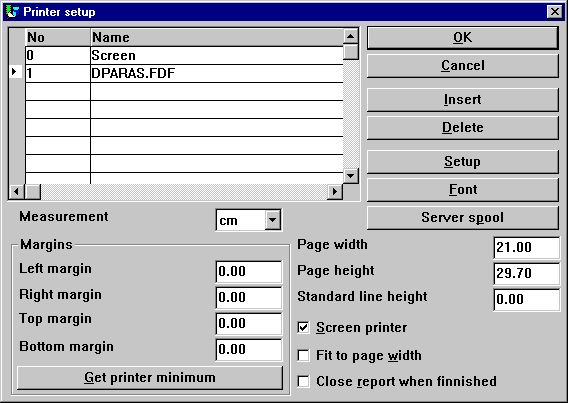 5. Setup of the required text printerSetup the printer exactly as shown below. You may choose to use another path/filename instead of c:\swtools\dparas.fdf.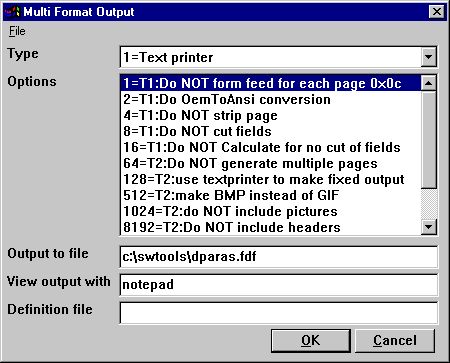 6. Setup of the required text printerWhen returned from the setup enter a name such as DPARAS.FDF.When you have selected OK and returned to the start dialog simply start the report by selecting OK again. The report will produce the DPARAS.FDF file.Now the report generator application may be terminated.3.4. Loading the generated dictionary fileStart the Data Dictionary application and follow the steps:Select File-Subsystem-Open and select the Global Btrieve subsystem.Select File-Load standard definitions and open the C:\SWTOOLS\DPARAS.FDF file. Now change the type from SSV-Textfile to Btrieve in the top-right combobox.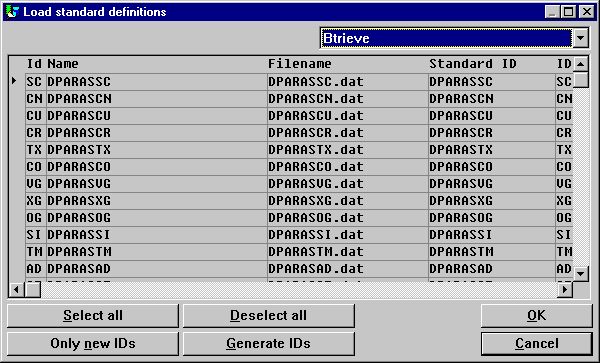 7. Loading the gegerated dictioanry fileFrom the File window select the table 'as DPARASAD'. If you select menu View-Record overview it should display something like this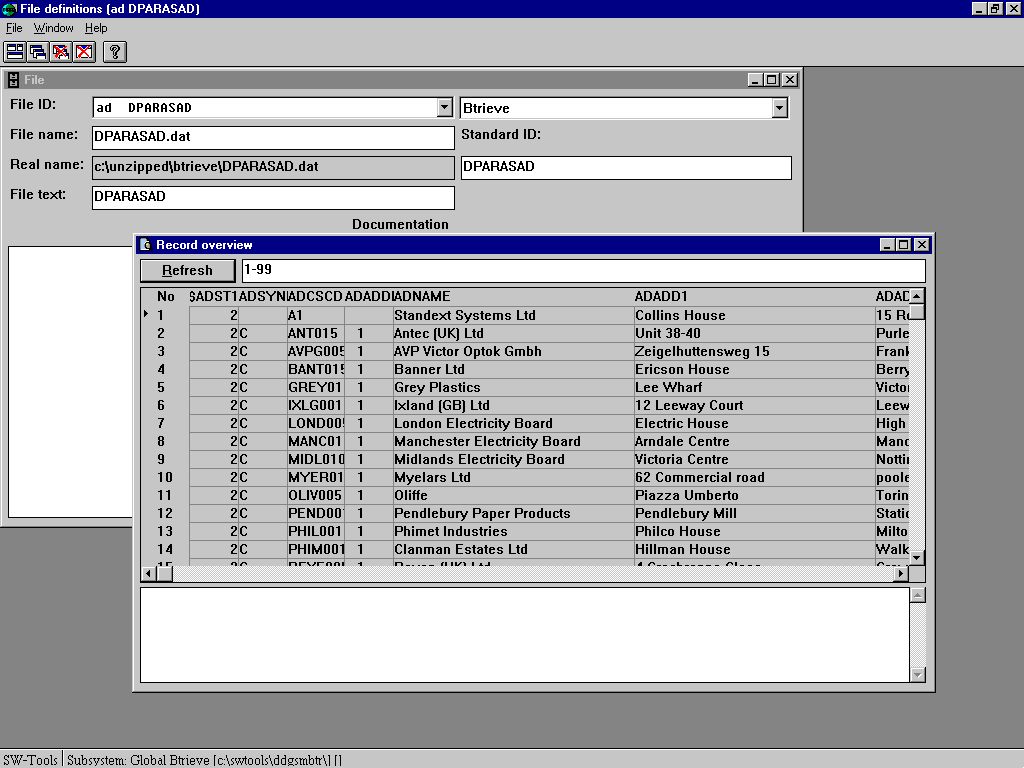 8. Sample test of a Global Btrieve file DPARASADif all is setup correctly.4. Install and setup ODBC driver4.1. Installing the ODBC driverThe SW-Tools ODBC driver can be installed from CD by executing theX:\ODBC\32\SETUP.EXEwhere X is the CD driver letter.4.2. Setup of ODBC data sourceThe ODBC data source may be setup in the control panel using the ODBC 32-bit administrator.Here is our sample setup: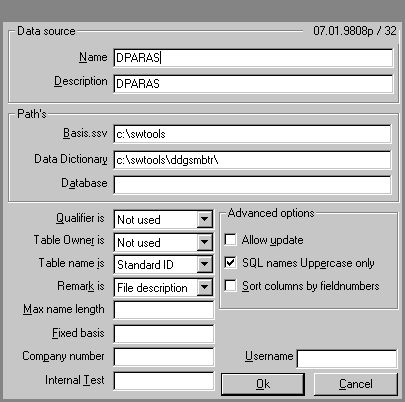 9. Sample data source DPARAS4.3. Test in Access 97Here is the sample access of the DPARAS data source table DPARASAD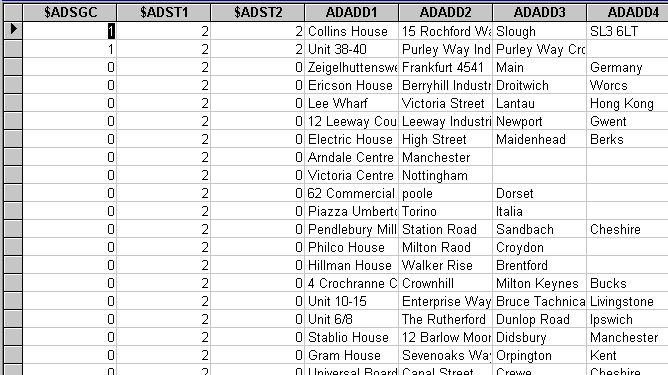 10. Sample access to data source DPARASFigure list1. Installing the Btrieve driver	122. Setup of the Btrieve driver	123. New subsystem	134. Sample test of Btrieve Dictionary Tables	165. Setup of the required text printer	176. Setup of the required text printer	187. Loading the gegerated dictioanry file	198. Sample test of a Global Btrieve file DPARASAD	209. Sample data source DPARAS	2310. Sample access to data source DPARAS	24Index332-bit	4;5;10;23BBtrieve	1;4;5;6;8;10;12;13;15;16;17;19;20;25DDDGSMBTR	15;16Dictionary	6;7;12;14;15;16;19;25FFile	12;13;16;19GGlobal	1;4;6;8;16;17;19;20;25MMicrosoft	10OODBC	4;8;10;12;17;21;22;23Office	10PPrinter	17SSetup	12;17;18;23;25SSV-Textfile	12;16;19Subsystem	13;16;19TTRIO	4;6;7;8;9;10;11;15;16;17